Kamenyuka Maksym AleksandrovichGeneral details:Experience:Position applied for: MasterDate of birth: 26.06.1983 (age: 34)Citizenship: UkraineResidence permit in Ukraine: NoCountry of residence: UkraineCity of residence: OleshkyPermanent address: Pervomayskaya 192/7Contact Tel. No: +38 (050) 295-39-58 / +38 (050) 928-93-34E-Mail: m.kamenyuka@gmail.comSkype: maxkamenyukaU.S. visa: NoE.U. visa: NoUkrainian biometric international passport: Not specifiedDate available from: 31.10.2017English knowledge: ExcellentMinimum salary: 6000 $ per month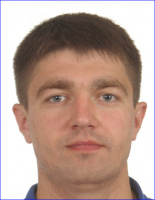 DocumentNumberPlace of issueDate of expirySeamanâs passportAB 544164Port Kherson25.12.2019Tourist passportFG 510535Kherson02.06.2027PositionFrom / ToVessel nameVessel typeDWTMEBHPFlagShipownerCrewingMaster21.11.2016-02.04.2017Arklow BeachMulti-Purpose Vessel8660-DutchArklow Shipping NLGlobal OdessaMaster30.06.2016-27.08.2016Arklow BeachMulti-Purpose Vessel8660-DutchArklow Shipping NLGlobal OdessaChief Officer26.05.2016-30.06.2016Arklow BeachMulti-Purpose Vessel8660-DutchArklow Shipping NLGlobal OdessaChief Officer29.09.2015-02.02.2016Arklow BeachMulti-Purpose Vessel8660MAK 2665kW-DutchArklow Shipping NL&mdash;Chief Officer25.01.2015-05.06.2015Arklow BraveMulti-Purpose Vessel8660MAK 2665kW-DutchArklow Shipping NL&mdash;Chief Officer03.07.2014-13.10.2014Arklow BeachMulti-Purpose Vessel8660MAK 2665kW-DutchArklow Shipping NL&mdash;Chief Officer18.09.2013-05.02.2014Arklow BridgeMulti-Purpose Vessel7566MAK 3000kW-DutchArklow Shipping NL&mdash;Chief Officer30.03.2013-16.06.2013FRISIAN OCEANMulti-Purpose Vessel8000-DutchBoomsma Shipping&mdash;Chief Officer30.07.2012-14.12.2012LARAGeneral Cargo5726-DutchTransship B.V.&mdash;Chief Officer25.10.2011-23.03.2012LARAGeneral Cargo5726-DutchTransship B.V.&mdash;